                                                                                                                                                                              08.08.2016Pressemeddelelse: Hairy MatterHINT project præsenterer udstilingen Hairy Matter.
1. – 29. okt. 2016 PLADS artspace, Vestergade 62, 8000 Aarhus C
Åbent tirsdag-fredag 13-18, lørdag 11-16
Hairy Matter er en udstilling med værker af ti danske og internationale kunstnere, kunsthåndværkere og designere. Hår har magt. Til at tiltrække, frastøde, flytte fokus, mystificere, erotisere, provokere og forskønne. Der skal ikke meget til for at forstyrre den hårfine balance i måden vi agerer hårmæssigt i sociale kontekster. Tabuerne trives og er i mange tilfælde uerkendte.Udstillingen vil give bud på hvordan samtidens kunstnere/kunsthåndværkere/designere arbejder med hår som katalysator og med adgang til intimsfærer og sociokulturelle fænomener. I nogle værker er håret inddraget, helt bogstaveligt, som materiale. Andre kunstnere anvender hårs karakter, udtrykt  i materialer så væsensforskellige fra hår som porcelæn og træ. Sammensætningen af udstillere er en blanding af danske og udenlandske, som vil vise mangfoldighed i tilgange, udformninger, materialebrug og kunstneriske udtryk. De deltagende udstillere erAne Henriksen (DK)           http://anehenriksen.dkDiane Jacobs (US)               http://www.dianejacobs.net
Dorte Kristoffersen (DK)   http://www.dortekristoffersen.dk
Émilie Voirin (FR/GB/SE)  http://www.emilievoirin.com
Gudjón Ketilsson (IS)         http://hverfisgalleri.is/artist/gudjon-ketilsson/
Lore Langendries (BE)       http://www.lorelangendries.com
Maria Rucker (DE)              http://www.mariarucker.de
Marianne Nielsen (DK)     http://www.mariannenielsen.com
Monique Goossens (NL)  http://moniquegoossens.com
Per Ahlmann (DK)              http://perahlmann.dk

I tilknytning til udstillingen afholdes et symposium d. 1. oktober, med artist talks og oplæg med kunstneriske, filosofiske og sociologiske vinkler på emnet.HINT project – alias Mariko Wada og Sanne Ransby - organiserer en række udstillinger og arrangementer om og med kunstneriske udtryk, skabt med kunsthåndværksmæssige arbejdsprocesser og materialetilgange.For yderligere informationwww.HINTproject.dk
HINT@HINTproject.dk
Sanne Ransby tlf. +45 29902519      Venlig hilsen Mariko Wada og Sanne Ransby                 Projektet er støttet af: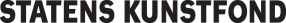 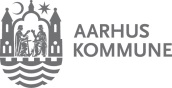 LYNfabrikken